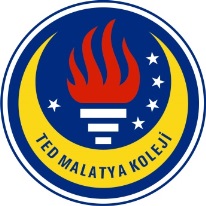 TED MALATYA KOLEJİ                             2017-2018 Eğitim & Öğretim Yılı Ocak-Şubat Ayları                   28.02.2018İngilizce GünlüğümüzSayın Velimiz,3. Sınıf öğrencilerimiz 2017-2018 Eğitim ve Öğretim yılının Ocak-Şubat aylarıiçerisinde İngilizce derslerinde: Ünite 4 ‘’Around town’’, ve  Ünite 5 ‘’Under the sea ‘’kapsamında ;Kelime Bilgisi olarak; Map, bank, bus station, tower, library, market square, sports centre, supermarket, below, above, opposite, near, in front of, funfair, pirate ship, owl, castle, playground, stone-age, north, south, east, west, compass, dolphin, turtle, anchor, octopus, seahorse, seal, starfish, shell, extinct animals,trap, giant, net,cliff, farm, storm, vertical, diagonal, horizontal, spiral, spot,(harita, banka,otobüs durağı, kule kütüphane, Pazar yeri, spor merkezi, süper market, aşağıda,yukarıda, karşısında,yakınında, önünde, lunapark, korsan gemisi, baykuş, kale, oyun alanı, taş devri, kuzey, güney, doğu, batı, pusula, yunus,kaplumbağa,çapa, ahtapot,deniz atı, fok balığı,deniz yıldızı, deniz kabuğu, soyu tükenmiş hayvanlar, tuzak,kocaman, ağ,uçurum, çiftlik, fırtına, dikey,köşegen,yatay, sarmal, benek, )Dilbilgisi olarak: Yer bildiren edatlar öğrenilmiştir. (below, opposite, near, above, in front of.) Örneğin: It is above the bus station.(O otobüs durağının yukarısındadır.)Going to + infinitive(to) kalıbını kullanarak amaçlarını söylemeyi öğrenmişlerdir.Örneğin: I’m going to the shop to buy some bread.(Dükkana ekmek almak için gidiyorum.Was,Were kalıplarıyla geçmişle ilgili cümleler kurulmuştur. Ve soru şekilleri öğrenilmiştir.Örneğin: I was in the sea.(Ben denizdeydim.) They were at home(Onlar evdelerdi.) Was she on the beach? Were you in the sea?Yazma Becerisi olarak; Going to, prepositions, yapıları kullanarak cümleler yazmışlardır.Her ünitedeki yeni kelimeleri ve kalıpları defterlerine yazmışlardır.Okuma becerisi olarak ; Ünitelerle ilgili What Christine found, Up high, ve The trap  hikayeleri  okunup ilgili sorular çözülmüştür.Dinleme becerisi olarak:Öğrenciler ünitelerdeki dinleme aktivitelerini yaptılar. Ayrıca tüm ünitelerdeki  konulara ilişkin şarkıları dinleyip söylediler. Ödevlendirme ve Proje: Öğrenilen bilgilerin pekiştirilmesi amacıyla Workbook (çalışma kitabından) ödevler verilmiştir.Koza çalışma kitabından ve diğer milli eğitim müfredatı kaynaklarından yeni kalıp ve yeni kelimeler anlatılmış, ödev verilmiş ve ilgili sorular çözülmüştür.Öğrendiğimiz kelimelerin daha kalıcı hale gelmesi için haftalık olarak öğrendiğimiz kelimeleri içeren kelime listesi verilmiş ve öğrencilerden sözlük kullanarak bu kelimeleri bulmaları istenmiştirKonuşma becerisi olarak:  Ünitedeki hikayeler diyaloglar kurularak canlandırılmıştır.Yer bildiren edatlar kullanarak diyaloglar kurulmuştur.Speaking derslerinde günlük yaptığımız rutinler hakkında konuşulmuştur. School days ünitemizde günleri ve okul derslerini tekrar çalıştık ve hangi gün hangi derse sahibiz bunlar hakkında Have got kalıbını kullanarak konuşuldu. Daha sonra günün belirli zamanları öğrenildi( In the afternoon, lunchtime, dinner time, in the morning…) Dinleme ve konuşma bölümünde kitaptaki karakterlerin favori günleri ve gün içinde neler yaptıklarına dair konuşmalar dinlendi ve ilgili sorulara cevap verildi. Daha sonra öğrencilerin kendi favori günlerinden bahsedildi.Kitabımızın bilim bölümünde gececi olan hayvanlar öğrenildi ve ilgili bir video izlendi.                                                                                                              İngilizce Zümresi